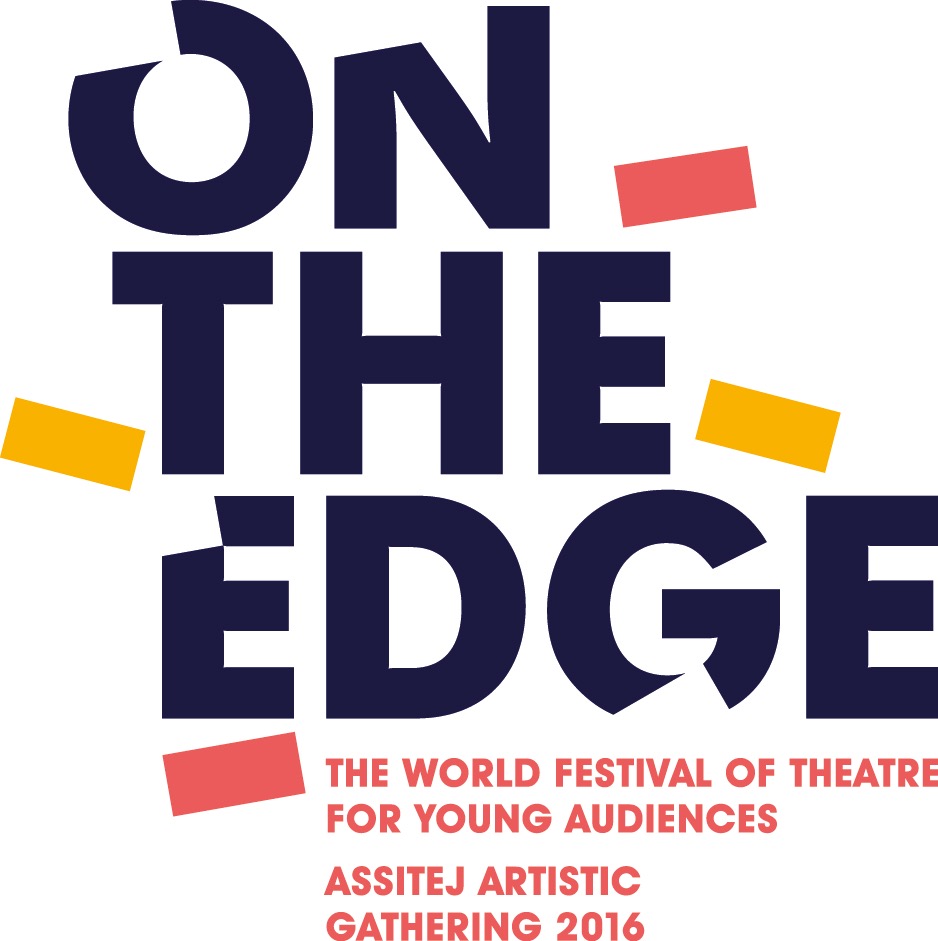 Next Generation / On The EdgeJuly 2nd – July 9th, 2016 in Birmingham, UK / On the Edge International Theatre Festival for Young AudiencesApplication FormName:Street Address/ postcode:Country:Phone: 					E-Mail: 		Nationality:Do you belong to any institution or company if so which one:Date of Birth: □ male 		□ female 		□ prefer not to sayAre you disabled and/or have any access requirements?Please provide a summary of your experience or practice: (100 words)Please explain what you would hope to gain by participating in the Next Generation Programme. (Max. 100 words): What would you share with other NG participants regarding your experience, practice or culture? (Max 100 words)Are you a member of ASSITEJ: Signature				DateDeadline for the application: September 30th, 2015Please send the application via e-mail to: ng@ontheedge2016.com